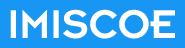 IMISCOE- Book Proposal Form to the Editorial CommitteeFor IMISCOE SPRINGER Migration Readers*BOOK TITLE: Subtitle (if applicable): AUTHORS: This form will be used by the Editorial Committee to consider your book project for publication in the IMISCOE Research Series. On acceptance of your book proposal, editors/authors will be asked to provide some additional information by the publisher Springer. Thank you for taking the time to complete the book proposal formfollowing the suggestions included in the form.Preliminary IMISCOE Springer informationPLEASE NOTE that the IMISCOE-SPRINGER READER Series is published OPEN ACCESS subject to the payment of a modest fee covered by the IMISCOE Network. This is part of our COMMITMENT to Open ACCESS publishing as the IMISCOE Network.
Please submit your book proposal, saved as a word file, by email to 
Dr Irina Isaakyan, imiscoe.books@ryerson.ca The Editorial Committee will provide its response within 4 weeks of proposal submission. Thank you for your interest in publishing with IMISCOE and Springer.Note:IMISCOE fully subsidizes open access publishing fees for the Reader Series provided the author (or one of the authors if co-authored) is affiliated with/employed by an IMISCOE member institution. Declaration against dual submissionBy submitting your proposal to IMISCOE and Springer, you agree that you have not submitted your proposal to another publisher. Should you decide to withdraw your proposal from consideration, you should notify us immediately.Contact information Author(s): Name and position and/or affiliation:Address:Email: What this book is about: Main themes and objectives(3-4 pages)Describe what is the main topic of this book, what is its theoretical/conceptual (main concepts, or paradigms used and important in the field),historical (how it relates to overall socio-economic and political transformations beyond migration) geographical (do you cover specific countries, or do you consider the whole of the EU or of Europe or indeed do you go beyond Europe) frameworkIdentify briefly the major issues / developments in the fieldDiscuss why this topic is still important today and what future developments might one anticipateWhat it does differently from other booksWhat are the principle innovative aspects of this book from a theoretical or empirical perspective? Think of these points as if they would be both the key selling points but also the key contribution that the book makes to the field (list some 4-7 points or write 1 page)Contents of the bookPlease provide a Table of Contents of the book (chapters with their titles)Chapter abstractsPlease provide an abstract for each chapter in which you outline the main focus of the chapter, the main arguments and the main findings (please avoid generic statements such as, for example: “This chapter will study the political discourses of Front National in the 1996 election”. Just say what types of data are analysed, what are the main research questions and what are the findings)Target Market and Readership (no more than 1 page)NOTE: Please note that these Short books are intended to be used also by undergraduate students, as well as graduate / PhD students, scholars, policy makers and general public. So please consider this when you are writing – explain concepts, write in plain English, guide the reader through the arguments without assuming much previous knowledge.Please outline courses for which this book could be an essential or secondary reading. Please state/give some examples of where these courses are available.Word length, tables, figures, illustrationsPlease give an indication of the expected word length of the manuscript, number of tables, figures, illustrationsExpected Delivery of the ManuscriptPlease provide your expected date of submitting a full final MS to us.Short author biographical note(200-300 words) Detailed CV of author (3-5 pages)